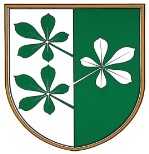 OBČINA KIDRIČEVOOBČINSKI SVETKopališka 142325 KidričevoŠtev. 007-1/2019							Predlog sklepaDne  Na podlagi 186. člena Zakona o urejanju prostora (Uradni list RS, št. 61/17),  29. člena Zakona o lokalni samoupravi (Uradni list RS, št. 94/07-uradno prečiščeno besedilo, 27/08-odl. US, 76/08, 79/09, 51/10, 84/10-odl. US, 40/12 – ZUJF, 14/15 – ZUUJFO, 76/16-odl. US, 11/18 – ZSPDSLS-1 in 30/18) in 15. člena Statuta Občine Kidričevo (Uradno glasilo slovenskih občin, št. 62/16 in 16/18) je Občinski svet Občine Kidričevo na svoji … redni seji, dne …, sprejelS  K  L  E  PObčinski svet Občine Kidričevo sprejme Odlok o območjih obveznega soglasja za spreminjanje meje parcele na območju občine Kidričevo. Odlok je priloga in sestavni del tega sklepa. 								Anton Leskovar;								župan								Občine Kidričevo 